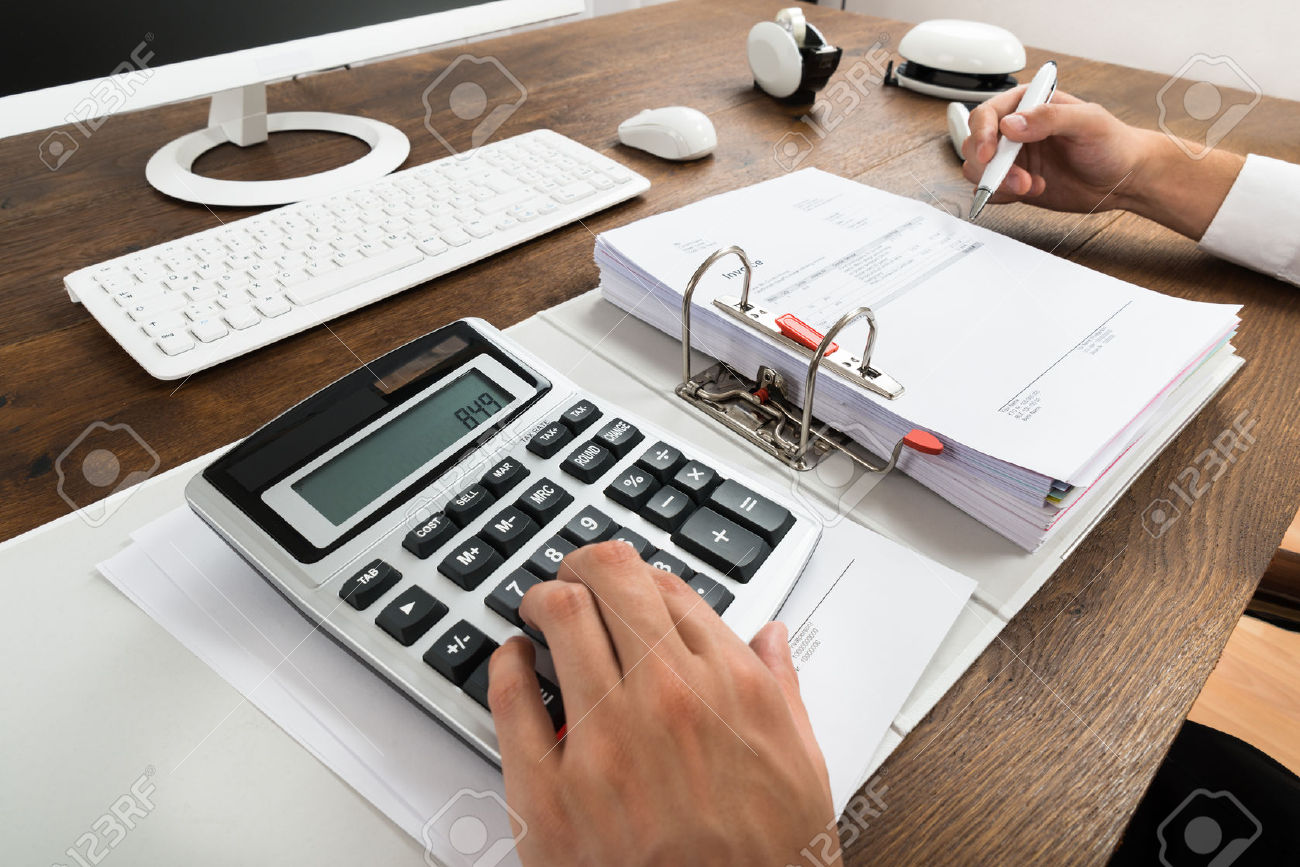 БЮДЖЕТ ДЛЯ ГРАЖДАНАдминистрация Тарасовского сельского поселения2017 годИсполнение налоговых и неналоговых доходов бюджета Тарасовского сельского поселения за первый квартал 2017 года (тыс.руб.)Наименование дохода бюджетаПлан текущего финансового года, тыс.руб.Исполнение за отчетный период текущего финансового годаИсполнение за отчетный период текущего финансового годаНаименование дохода бюджетаПлан текущего финансового года, тыс.руб.Тыс.руб.%Доходы всего4719,51900,440,3Налоговые и неналоговые доходы2938,01172,740,0Налог на доходы физических лиц170,065,438,5Акцизы по подакцизным товарам681,0343,550,4Единый сельскохозяйственный налог119,0277,5233,2Налог на имущество физических лиц51,05,410,6Транспортный налог25,02,28,8Земельный налог с организаций598,0417,569,8Земельный налог с физических лиц733,050,86,9Государственная пошлина16,06,138,1Доходы от продажи земельных участков545,00,00Денежные взыскания (штрафы)00,9Безвозмездные поступления1781,5727,740,8Дотация  на выравнивание бюджетной обеспеченности1703,0676,639,7Субвенции73,135,148,0Межбюджетные трансферты5,40,00Прочие безвозмездные поступления0,016,0Наименование расходов  бюджетаПлан текущего финансового года, тыс.руб.Исполнение за отчетный период текущего финансового годаИсполнение за отчетный период текущего финансового годаНаименование расходов  бюджетаПлан текущего финансового года, тыс.руб.Тыс.руб.%Расходы всего4719,51790,537,9Глава Тарасовского сельского поселения457,3203,844,6Центральный аппарат1868,7803,343,0Выполнение других обязательств государства590,641,60,7Мобилизационная и воинская подготовка73,135,148,0Защита населения и территории от ЧС29,913,745,8Обеспечение пожарной безопасности25,03,614,4Дорожное хозяйство706,0299,642,4Другие вопросы в области национальной экономики4,80,00Благоустройство746,0281,837,8Социальная политика208,0104,850,4Физическая культура и спорт10,03,131